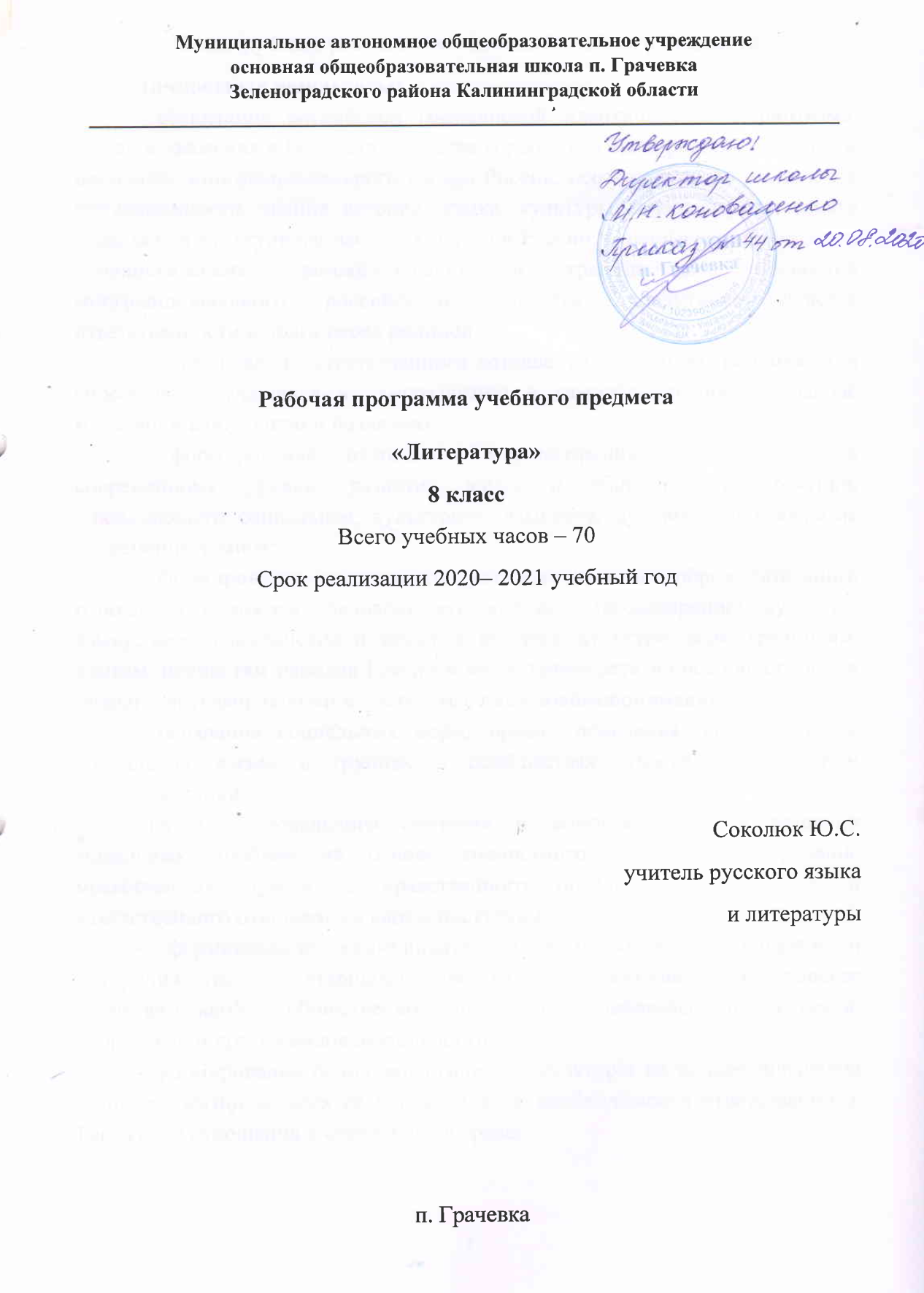 Планируемые результаты освоения учебного предметаЛичностные результаты:- воспитание российской гражданской идентичности: патриотизма, любви и уважения к Отечеству, чувства гордости за свою родину, прошлое и настоящее многонационального народа России, осознание своей этнической принадлежности, знание истории, языка, культуры своего народа, своего края, основ культурного наследия народов России и человечества, усвоение гуманистических, демократических и традиционных ценностей многонационального российского общества, воспитание чувства ответственности и долга перед родиной;- формирование ответственного отношения к учению, готовности и способности, учащихся к саморазвитию и самообразованию на основе мотивации к обучению и познанию;- формирование целостного мировоззрения, соответствующего современному уровню развития науки и общественной практики, учитывающего социальное, культурное, языковое, духовное многообразие современного мира;- формирование осознанного, уважительного и доброжелательного отношения к другому человеку, его мнению, мировоззрению, культуре, языку, вере, гражданской позиции, к истории, культуре, вере, традициям, языкам, ценностям народов России и мира, готовности и способности вести диалог с другими людьми и достигать с ними взаимопонимания;- осознание социальных норм, правил поведения, ролей и форм социальной жизни в группах и сообществах, участие в школьном самоуправлении;- развитие морального сознания и компетентности в решении моральных проблем на основе личностного выбора, формирование нравственных чувств и нравственного поведения, осознанного и ответственного отношения к своим поступкам;- формирование коммуникативной компетенции в общении и сотрудничестве со старшими, сверстниками, младшими в процессе образовательной, общественно полезной, учебно-исследовательской, творческой и других видов деятельности;- формирование основ экологической культуры на основе признания ценности жизни во всех её проявлениях и необходимости ответственного, бережного отношения к окружающей среде;- осознание значения семьи в жизни человека и общества, принятие ценности семейной жизни, уважительное и заботливое отношение ко всем членам семьи;- развитие эстетического сознания через освоение художественного наследия народов России и мира, творческой деятельности эстетического характера.Метапредметные результаты:- умение самостоятельно определять цели своего обучения, ставить и формулировать для себя новые задачи в учебе и познавательной деятельности, развивать мотивы и интересы своей познавательной деятельности;- умение самостоятельно планировать пути достижения цели, в том числе альтернативные, осознанно выбирать наиболее эффективные пути решения образовательных задач;- умение соотносить свои действия с планируемыми результатами, осуществлять контроль своей деятельности в процессе достижения результата, определять способы действия в рамках предложенных условий, умение корректировать свои действия в соответствии с меняющимися условиями;- умение оценивать правильность выполнения учебной задачи, собственные возможности её решения; владение основами самоконтроля, самооценки, принятия решений и осуществления осознанного выбора в учебной и познавательной деятельности;- умение определять понятия, создавать обобщения, устанавливать аналогии, классифицировать, самостоятельно выбирать основания и критерии для классификации, устанавливать причинно-следственные связи, строить логическое рассуждение, умозаключение (индуктивное, дедуктивное и по аналогии) и делать выводы;- умение создавать, применять и преобразовывать знаки и символы, модели, схемы для решения учебных и познавательных задач; смысловое чтение;- умение организовывать учебное сотрудничество и совместную деятельность с учителем и сверстниками, работать индивидуально и в группе: находить общее решение и разрешать конфликты на основе согласования позиций и учета интересов, формулировать, аргументировать и отстаивать своё мнение;- умение осознанно использовать речевые средства в соответствии с задачей коммуникации, для выражения своих чувств, мыслей и потребностей, планирования и регуляции своей деятельности, владение устной и письменной речью;- формирование и развитие компетентности в области использования информационно-коммуникационных технологий.Предметные результаты:Обучающийся научится:- определять образную природу словесного искусства; - определять общую характеристику развития русской литературы (этапы развития, основные литературные направления); - определять авторов и содержание изученных художественных произведений; - определять основные теоретические понятия: - литература как искусство слова (развитие представлений),  -житие, сатирическая и воинская повесть как жанр древнерусской литературы,  -песня как жанр лирической поэзии,   -дума как жанр эпико-лирической поэзии, басня, её мораль, аллегория (развитие представлений),  -классицизм (начальные представления), романтизм, романтическая поэма (начальные представления),  предание, частушка (развитие представлений),  историзм художественной литературы, роман (начальные представления), - реализм (начальные представления),  -комедия как жанр драмы (развитие понятия),  -пародия (начальные представления),  -комическое и его виды (сатира, ирония, юмор, сарказм), пародия, гротеск, эзопов язык,  -комедия как жанр драматургии (развитие представлений),  -жанровые особенности рассказа (развитие представлений),  -художественная условность, деталь, фантастика (начальное представление), антитеза, композиция (развитие представлений),  -драматическая поэма (начальные представления),  -фольклоризм литературы (развитие понятия),  -герой-повествователь (развитие представлений),  -силлабо-тоническая и тоническая системы стихосложения, виды рифм, способы рифмовки (развитие представлений). Обучающийся получит возможность научиться: - прослеживать темы русской литературы и их исторические изменения; - определять индивидуальное и общее в эстетических принципах и стилях поэтов и писателей разных эпох; - определять идейную и эстетическую позицию писателя; - анализировать произведение литературы с учетом особенностей художественного метода и жанровой специфики и стилевого своеобразия; - оценивать проблематику современной литературы и соотносить ее с идейными исканиями художников прошлого; - различать героя, повествователя и автора в художественном произведении; - осознавать своеобразие эмоционально-образного мира автора и откликаться на него; - сопоставлять и критически оценивать идейные искания писателей и поэтов, сравнивая проблемы произведений, пути и способы их разрешения, общее и различное в них; - использовать в творческих работах жанровые формы, выработанные литературой, включая в них элементы стилизации. Планируемые результаты освоения ВПМ «Литературная интерпретация текста»Личностные результаты:Личностными результатами освоения, обучающимися ВПМ «Литературная интепретация текста» являются:- готовность и способность обучающихся к саморазвитию и личностному самоопределению- сформированность их мотивации к обучению и целенаправленной познавательной деятельности, системы значимых социальных и межличностных отношений, ценностно-смысловых установок, отражающих личностные и гражданские позиции в деятельности, социальные компетенции, правосознание - способность ставить цели и строить жизненные планы- способность к осознанию российской идентичности в поликультурном социуме;Метапредметные результаты: - освоение обучающимися межпредметных понятий и универсальных учебных действий (регулятивных, познавательных, коммуникативных)- способность их использования в учебной, познавательной и социальной практике - самостоятельность планирования и осуществления учебной деятельности и организации учебного сотрудничества с педагогами и сверстниками- построение индивидуальной образовательной траектории;Предметные результаты:- освоение обучающимися в ходе изучения учебного предмета умений, специфических для данной предметной области, видов деятельности для получения нового знания в рамках учебного предмета, его преобразования и применения в учебных, учебно-проектных и социально-проектных ситуациях- формирование научного типа мышления, научных представлений о ключевых теориях, типах и видах отношений - владение научной терминологией, ключевыми понятиями, методами и приемами.В результате изучения ВПМ «Литературная интерпретация текста»Обучающийся научится: • осознанно воспринимать и понимать фольклорный текст; различать фольклорные и литературные произведения, • выразительно читать сказки и былины, соблюдая соответствующий интонационный рисунок устного рассказывания; • пересказывать сказки, чётко выделяя сюжетные линии, не пропуская значимых композиционных элементов, используя в своей речи характерные для народных сказок художественные приёмы; • выявлять в сказках характерные художественные приёмы и на этой основе определять жанровую разновидность сказки, отличать литературную сказку от фольклорной; • осознанно воспринимать художественное произведение в единстве формы и содержания; • адекватно понимать художественный текст и давать его смысловой анализ; интерпретировать прочитанное, • выявлять и интерпретировать авторскую позицию, определяя своё к ней отношение, и на этой основе формировать собственные ценностные ориентации;Обучающийся получит возможность научиться:• рассказывать о самостоятельно прочитанной сказке, былине, обосновывая свой выбор; • сочинять сказку (в том числе и по пословице), былину и/или придумывать сюжетные линии; • сравнивая произведения героического эпоса разных народов (былину и сагу, былину и сказание), определять черты национального характера; • дифференцировать элементы поэтики художественного текста, видеть их художественную и смысловую функцию; • сопоставлять «чужие» тексты интерпретирующего характера, аргументированно оценивать их.Содержание учебного предмета «Литература», 8 класс, 70 часовВведение (1 ч)          Русская литература и история.  Интерес русских писателей к историческому прошлому своего народа.  Историзм творчества классиков русской литературы. Устное народное творчество (3 ч)          В мире русской народной песни (лирические, исторические песни).  Отражение жизни народа в народной песне: «В темной лесе», «Уж ты ночка, ноченька темная...», «Вдоль по улице метелица метет...», «Пугачев в темнице», «Пугачев казнен».          Частушки как малый песенный жанр.  Отражение различных сторон жизни народа в частушках.  Разнообразие тематики частушек.  Поэтика частушек.          Предания как исторический жанр русской народной прозы.  «О Пугачеве», «О покорении Сибири Ермаком...».  Особенности содержания и формы народных преданий.          Теория литературы.  Народная песня, частушка (развитие представлений).  Предание (развитие представлений). Входной контроль – 1 часИз древнерусской литературы (2 ч) Из «Жития Александра Невского».  Защита русских земель от нашествий и набегов врагов.  Бранные подвиги Александра Невского и его духовный подвиг самопожертвования.  Художественные особенности воинской повести и жития.          «Шемякин суд». Изображение действительных и вымышленных событий – главное новшество литературы 17 века.  Новые литературные герои – крестьянские и купеческие сыновья.  Сатира на судебные порядки. Комические ситуации с двумя плутами.          «Шемякин суд» - «кривосуд» (Шемяка «посулы любил, потому что он и судил»).  Особенности поэтики бытовой сатирической повести.          Теория литературы.  Летопись.  Древнерусская повесть (развитие представлений).  Житие как жанр литературы (начальные представления).  Сатирическая повесть как жанр древнерусской литературы (начальные представления). Из литературы 18 века (3 ч)         Денис Иванович Фонвизин.  Слово о писателе.          «Недоросль» (сцены).  Сатирическая направленность комедии.  Проблема воспитания истинного гражданина          Теория литературы. Понятие о классицизме.  Основные правила классицизма в драматическом произведении. Из литературы 19 века (35 ч)         Иван Андреевич Крылов.  Поэт и мудрец.  Язвительный сатирик и баснописец.  Краткий рассказ о писателе.          «Лягушки, просящие царя». Критика «общественного договора» Ж.-Ж. Руссо.  Мораль басни.  «Обоз».  Критика вмешательства императора Александра 1 в стратегию и тактику Кутузова в отечественной войне 1812 года.  Мораль басни.  Осмеяние пороков: самонадеянности, безответственности, зазнайства.          Теория литературы.  Басня.  Мораль.  Аллегория (развитие представлений).          Кондратий Федорович Рылеев.  Автор дум и сатир.  Краткий рассказ о писателе.  Оценка дум современниками.          «Смерть Ермака».  Историческая тема думы.  Ермак Тимофеевич – главный герой думы, один из предводителей казаков.  Тема расширения русских земель.  Текст думы К. Ф. Рылеева – основа песни о Ермаке.          Теория литературы. Дума (начальное представление).          Александр Сергеевич Пушкин. Краткий рассказ об отношении поэта к истории и исторической теме в литературе.          «История Пугачева» (отрывки).  Заглавие Пушкина («История Пугачева») и поправка Николая 1 («История пугачевского бунта»), принятая Пушкиным как более точная.  Смысловое различие.  История пугачевского восстания в художественном произведении и историческом труде писателя и историка.  Пугачев и народное восстание.  Отношение народа, дворян и автора к предводителю восстания.  Бунт «бессмысленный и беспощадный» (А. С. Пушкин).          Роман «Капитанская дочка».  Гринев – жизненный путь героя, формирование характера («Береги честь смолоду»).  Маша Миронова – нравственная красота героини.  Швабрин – антигерой.  Значение образа Савельича в романе.  Особенности композиции.  Гуманизм и историзм Пушкина.  Историческая правда и художественный вымысел в романе.  Фольклорные мотивы в романе.  Различие авторской позиции в «Капитанской дочке» и «Истории Пугачева». «Туча».  Разноплановость содержания стихотворения – зарисовка природы, отклик на десятилетие восстания декабристов.          К*** («Я помню чудное мгновенье...»).  Обогащение любовной лирики мотивами пробуждения души к творчеству.          «19 октября».  Мотивы дружбы, прочного союза и единения друзей.  Дружба как нравственный жизненный стержень сообщества избранных.                 Теория литературы.  Историзм художественной литературы (начальные представления).  Роман (начальные представления).  Реализм (начальные представления).          «Пиковая дама».  Место повести в контексте творчества Пушкина.  Проблема «человек и судьба» в идейном содержании произведения.  Соотношение случайного и закономерного.  Смысл названия повести и эпиграфа к ней.  Композиция повести: система предсказаний, намеков и символических соответствий.  Функции эпиграфов.  Система образов-персонажей, сочетание в них реального и символического планов, значение образа Петербурга.  Идейно-композиционная функция фантастики.  Мотив карт и карточной игры, символика чисел.  Эпилог, его место в философской концепции повести.          Михаил Юрьевич Лермонтов.  Краткий рассказ о писателе, отношение к историческим темам и воплощение этих тем в его творчестве. «Мцыри».  Поэма о вольнолюбивом юноше, вырванном из родной среды и воспитанном в чуждом ему обществе.  Свободный, мятежный, сильный дух героя.  Мцыри как романтический герой.  Образ монастыря и образы природы, их роль в произведении.  Романтически-условный историзм поэмы.          Теория литературы.  Поэма (развитие представлений).  Романтический герой (начальные представления), романтическая поэма (начальные представления).          Николай Васильевич Гоголь.  Краткий рассказ о писателе, его отношение к истории, исторической теме в художественном произведении. «Ревизор».  Комедия «со злостью и солью».  История создания и история постановки комедии.  Поворот русской драматургии к социальной теме.  Отношение современной писателю критики, общественности к комедии «Ревизор».  Разоблачение пороков чиновничества.  Цель автора – высмеять «все дурное в России» (Н.В. Гоголь).  Новизна финала, немой сцены, своеобразие действия пьесы «от начала до конца вытекает из характеров» (В.И. Немирович-Данченко).  Хлестаков и «миражная интрига» (Ю. Манн).  Хлестаковщина как общественное явление.          Теория литературы.  Комедия (развитие представлений).  Сатира и юмор (развитие представлений).          «Шинель».  Образ «маленького человека» в литературе.  Потеря Акакием Акакиевичем Башмачкиным лица (одиночество, косноязычие).  Шинель как последняя надежда согреться в холодном мире.  Тщетность этой мечты.  Петербург как символ вечного адского холода.  Незлобивость мелкого чиновника, обладающего духовной силой и противостоящего бездушию общества.  Роль фантастики в художественном произведении.          Михаил Евграфович Салтыков-Щедрин.  Краткий рассказ о писателе, редакторе, издателе. «История одного города» (отрывок).  Художественно-политическая сатира на современные писателю порядки.  Ирония писателя-гражданина, бичующего основанный на бесправии народа строй. Гротескные образы градоначальников.  Пародия на официальные исторические сочинения.          Теория литературы. Гипербола, гротеск (развитие представлений).  Литературная пародия (начальные представления).  Эзопов язык (развитие понятия).          Николай Семенович Лесков.  Краткий рассказ о писателе. «Старый гений».  Сатира на чиновничество.  Защита беззащитных.  Нравственные проблемы рассказа.  Деталь как средство создания образа в рассказе.          Теория литературы.  Рассказ (развитие представлений).  Художественная деталь (развитие представлений).          Лев Николаевич Толстой.  Краткий рассказ о писателе.  Идеал взаимной любви и согласия в обществе. «После бала».  Идея разделенности двух Россий.  Противоречие между сословиями и внутри сословий.  Контраст как средство раскрытия конфликта.  Психологизм рассказа.  Нравственность в основе поступков героя.  Мечта о воссоединении дворянства и народа.          Теория литературы. Художественная деталь.  Антитеза (развитие представлений).  Композиция (развитие представлений).  Роль антитезы в композиции произведений. Поэзия родной природы.  А. С. Пушкин.  «Цветы последние милей...», М. Ю. Лермонтов. «Осень», Ф. И. Тютчев.  «Осенний вечер», А. А. Фет.  «Первый ландыш», А. Н. Майков.  «Поле зыблется цветами...».          Антон Павлович Чехов.  Краткий рассказ о писателе. «О любви» (из трилогии).  История о любви и упущенном счастье.          Теория литературы.  Психологизм художественной литературы (развитие представлений). Из русской литературы 20 века (19 ч)          Иван Алексеевич Бунин.  Краткий рассказ о писателе. «Кавказ».  Повествование о любви в различных ее состояниях и в различных жизненных ситуациях.  Мастерство Бунина-рассказчика.  Психологизм прозы писателя.          Александр Иванович Куприн.  Краткий рассказ о писателе. «Куст сирени».  Утверждение согласия и взаимопонимания, любви и счастья в семье.  Самоотверженность и находчивость главной героини.          Теория литературы.  Сюжет и фабула.          Александр Александрович Блок.  Краткий рассказ о поэте. «Мир на Куликовом поле». «Россия».  Историческая тема в стихотворении, его современное звучание и смысл.          Сергей Александрович Есенин.  Краткий рассказ о жизни и творчестве поэта. «Пугачев».  Поэма на историческую тему.  Характер Пугачева.  Сопоставление образа предводителя восстания в разных произведениях: в фольклоре, в произведениях А. С. Пушкина, С.А. Есенина.  Современность и историческое прошлое в драматической поэме Есенина.          Теория литературы.  Драматическая поэма (начальные представления).          Иван Сергеевич Шмелев.  Краткий рассказ о писателе. «Как я стал писателем».  Рассказ о пути к творчеству.  Сопоставление художественного произведения с документально-биографическими (мемуары, воспоминания, дневники). Михаил Андреевич Осоргин.  Краткий рассказ о писателе. «Пенсне».  Сочетание фантастики и реальности в рассказе.  Мелочи быта и их психологическое содержание.  Для самостоятельного чтения. Писатели улыбаются         Журнал «Сатирикон». Тэффи, О. Дымов, А. Аверченко.  «Всеобщая история, обработанная «Сатириконом» (отрывки).  Сатирическое изображение исторических событий.  Приемы и способы создания сатирического повествования.  Смысл иронического повествования о прошлом.          М. Зощенко.  «История болезни»; Тэффи. «Жизнь и воротник».  Для самостоятельного чтения.  Сатира и юмор в рассказах сатириконцев.                 Александр Трифонович Твардовский.  Краткий рассказ о писателе. «Василий Теркин».  Жизнь народа на крутых переломах и поворотах истории в произведениях поэта.  Поэтическая энциклопедия Великой Отечественной войны.  Тема служения Родине.  Новаторский характер Василия Теркина – сочетание черт крестьянина и убеждений гражданина, защитника родной страны.  Картины жизни воюющего народа.  Реалистическая правда о войне в поэме.  Юмор.  Язык поэмы.  Связь фольклора и литературы.  Композиция поэмы.  Восприятие поэмы читателями-фронтовиками.  Оценка поэмы в литературной критике.          Теория литературы.  Фольклор и литература (развитие понятия) Авторские отступления как элемент композиции (начальные представления). Стихи и песни о Великой Отечественной войне 1941-1945 годов. Традиции в изображении боевых подвигов народа и военных будней.  Героизм воинов, защищающих свою Родину: М. Исаковский. «Катюша», «Враги сожгли родную хату»; Б. Окуджава. «Песенка о пехоте», «Здесь птицы не поют...»; А. Фатьянов. «Соловьи»; Л. Ошанин. «Дороги» и другие.  Лирические и героические песни в годы Великой Отечественной войны.  Их призывно-воодушевляющий характер.  Выражение в лирической песне сокровенных чувств и переживаний каждого солдата.          Виктор Петрович Астафьев.  Краткий рассказ о писателе.  «Фотография, на которой меня нет».  Автобиографический характер рассказа.  Отражение военного времени.  Мечты и реальность военного детства.  Дружеская атмосфера, объединяющая жителей деревни.          Теория литературы.  Герой – повествователь (развитие представлений). Русские поэты о Родине, родной природе.          И. Анненский. «Снег»; Д. Мережковский. «Родное», «Не надо звуков»; Н. Заболоцкий. «Вечер на Оке», «Уступи мне, скворец, уголок...»; Н. Рубцов. «По вечерам», «Встреча», «Привет, Россия...».          Поэты Русского зарубежья об оставленной ими Родине. Н. Оцуп. «Мне трудно без России...» (отрывок); З. Гиппиус. «Знайте!», «Так и есть»; Дон Аминадо. «Бабье лето»; И. Бунин. «У птицы есть гнездо...» Общее и индивидуальное в произведениях русских поэтов. Из зарубежной литературы (6 ч)         Уильям Шекспир. Краткий рассказ о писателе. «Ромео и Джульетта». Семейная вражда и любовь героев.  Ромео и Джульетта – символ любви и жертвенности. «Вечные проблемы» в творчестве Шекспира.          Теория литературы.  Конфликт как основа сюжета драматического произведения.          Сонеты – «Кто хвалится родством своим со знатью...», «Увы, мой стих не блещет новизной...».  В строгой форме сонетов – живая мысль, подлинные горячие чувства.  Воспевание поэтом любви и дружбы.  Сюжеты Шекспира – «богатейшая сокровищница лирической поэзии» (В. Г. Белинский).          Теория литературы.  Сонет как форма лирической поэзии.          Жан Батист Мольер.  Слово о Мольере. «Мещанин во дворянстве» (обзор с чтением отдельных сцен).  17 век – эпоха расцвета классицизма в искусстве Франции.  Мольер – великий комедиограф эпохи классицизма.  «Мещанин во дворянстве» - сатира на дворянство и невежественных буржуа.  Особенности классицизма в комедии.  Комедийное мастерство Мольера.  Народные истоки смеха Мольера.  Общечеловеческий смысл комедии.          Теория литературы.  Классицизм.  Сатира (развитие понятия).          Джонатан Свифт.  Краткий рассказ о писателе. «Путешествие Гулливера».  Сатира на государственное устройство и общество.  Гротесковый характер изображения.          Вальтер Скотт.  Краткий рассказ о писателе. «Айвенго».  Исторический роман.  Средневековая Англия в романе.  Главные герои и события.  История, изображенная «домашним образом: мысли и чувства героев,  переданные сквозь призму домашнего быта, обстановки, семейных устоев и отношений. Содержание внутрипредметного модуля «Литературная интерпретация текста»Тематическое планирование с указанием количества часов, отводимых на освоение каждой темы№Тема урока1Г. Р. Державин. «Памятник». Тема поэта и поэзии2Карамзин. Повесть «Бедная Лиза». Основная проблематика и тематика повести, новый тип героя, образ Лизы.3А.С. Пушкин. Роман «Капитанская дочка». Система образов романа.4Аудиторное сочинение «Как на страницах повести А. С. Пушкина «Капитанская дочка» показана любовь?5М.Ю. Лермонтов. «Мцыри». Художественная идея и средства ее выражения в поэме6Аудиторное сочинение «В чём обличительный смысл комедии Н. В. Гоголя «Ревизор»?7И.С. Тургенев «Ася». Возвышенное и трагическое в изображении жизни и судьбы героев. Образ Аси.8Н.А. Некрасов. «Зеленый шум». Человек и природа в стихотворении9А.А. Фет. «Целый мир от красоты...». Гармония чувств, единство с миром природы, духовность — основные мотивы лирики10А. Н. Островский. Пьеса-сказка «Снегурочка». Связь с мифологическими и сказочными сюжетами. Образ Снегурочки.11Л. Н. Толстой «После бала». Приемы создания образов. Художественная идея произведения.12М.Горький «Макар Чудра». Художественное своеобразие ранней прозы М. Горького.13М.М. Зощенко. «Обезьяний язык». Художественное своеобразие рассказов.14Н.А. Заболоцкий «Некрасивая девочка». Поэт труда, красоты, духовности.15В.П. Астафьев «Фотография, на которой меня нет». Проблема нравственной памяти в рассказе. Образ рассказчика 16Д. И. Фонвизин «Недоросль». Проблема воспитания истинного гражданина. Анализ эпизода17А. П. Чехов. Рассказ «О любви» как история об упущенном счастье18С. А. Есенин. «Пугачёв» - поэма на историческую тему19-21Проектная деятельность№ урокаТемараздела, урокаКоли-чество часовТема ВПМ1Введение. Русская литература и история1УСТНОЕ НАРОДНОЕ ТВОРЧЕСТВО – 4 ЧАСАУСТНОЕ НАРОДНОЕ ТВОРЧЕСТВО – 4 ЧАСАУСТНОЕ НАРОДНОЕ ТВОРЧЕСТВО – 4 ЧАСАУСТНОЕ НАРОДНОЕ ТВОРЧЕСТВО – 4 ЧАСА2-3Русские народные песни. Исторические песни. ВПМ «Литературная интерпретация текста»2ВПМ1 «Литературная интерпретация текста»4Защита проекта «русские народные песни», «Предания» 15Входной контроль1Из древнерусской литературы (2 ч)Из древнерусской литературы (2 ч)Из древнерусской литературы (2 ч)Из древнерусской литературы (2 ч)6Житие Александра Невского» (фрагменты). Защита русских земель от нашествия врагов17Изображение действительных и вымышленных событий в повести «Шемякин суд». ВПМ «Литературная интерпретация текста»1ВПМ2 «Литературная интерпретация текста»Из русской литературы ХVIII века (3ч)Из русской литературы ХVIII века (3ч)Из русской литературы ХVIII века (3ч)Из русской литературы ХVIII века (3ч)8Сатирическая направленность комедии Д.И. Фонвизина «Недоросль». 19Речевые характеристики персонажей как средство создания комической ситуации. ВПМ «Литературная интерпретация текста» 1ВПМ16 «Литературная интерпретация текста»10Контрольная работа по комедии Д.И. Фонвизина «Недоросль»1Из русской литературы XIX века (35 ч)Из русской литературы XIX века (35 ч)Из русской литературы XIX века (35 ч)Из русской литературы XIX века (35 ч)11Язвительный сатирик и баснописец И.А. Крылов112Осмеяние пороков в басне         И.А. Крылова «Обоз». 113Историческая тема думы «Смерть Ермака» К.Ф. Рылеева114История Пугачевского восстания в художественном произведении и историческом труде писателя и историка А.С. Пушкина («История Пугачева», «Капитанская дочка»). ВПМ3 «Литературная интерпретация текста»1ВПМ3 «Литературная интерпретация текста»15Петр Гринев: жизненный путь, формирование его характера в повести А.С. Пушкина «Капитанская дочка». ВПМ4 «Литературная интерпретация текста»1ВПМ4 «Литературная интерпретация текста»16Маша Миронова - нравственная красота героини повести А.С. Пушкина «Капитанская дочка»117Швабрин — антигерой повести А.С. Пушкина «Капитанская дочка». 118-19Проект. Составление электронной презентации «Герои повести «Капитанская дочка” и их прототипы»220Темы любви и дружбы в стихотворениях А.С. Пушкина «****» и «19 октября»121Разноплановость содержания стихотворения А.С. Пушкина «Туча». 122Контрольная работа по произведениям А.С. Пушкина.123«Мцыри» М.Ю. Лермонтова как романтическая поэма. 124Трагическое противопоставление человека и обстоятельств в поэме М.Ю. Лермонтова «Мцыри»1ВПМ19 «Литературная интерпретация текста»25 Особенности композиции поэмы М.Ю. Лермонтова «Мцыри». Эпиграф и сюжет поэмы. ВПМ5 «Литературная интерпретация текста»1ВПМ5 «Литературная интерпретация текста»26Портрет и речь героя как средства выражения авторского отношения. Смысл финала поэмы.127Контрольная работа по произведениям М.Ю. Лермонтова128«Ревизор». Комедия Н.В. Гоголя «со злостью и солью». ВПМ «Литературная интерпретация текста»1ВПМ20 «Литературная интерпретация текста»29Поворот русской драматургии к социальной теме. Комедия Н.В. Гоголя «Ревизор». ВПМ «Литературная интерпретация текста»1ВПМ21 «Литературная интерпретация текста»30Образ «маленького» человека в литературе. Повесть Н.В. Гоголя «Шинель»131Шинель как последняя надежда согреться в холодном мире (по повести Н.В. Гоголя «Шинель»). ВПМ «Литературная интерпретация текста»1ВПМ6 «Литературная интерпретация текста»32Промежуточный контроль133Петербург как символ вечного адского холода в повести Н.В. Гоголя «Шинель». 134Роль фантастики в произведениях Н.В. Гоголя. 135Контрольная работа по произведениям Н.В. Гоголя136Художественная сатира на современные писателю порядки в романе «История одного города» (отрывок). ВПМ «Литературная интерпретация текста»1ВПМ7 «Литературная интерпретация текста»37Роман М.Е. Салтыкова-Щедрина «История одного города» как пародия на официальные исторические сочинения138Сатира на чиновничество в рассказе Н.С. Лескова «Старый гений». ВПМ «Литературная интерпретация текста»1ВПМ8 «Литературная интерпретация текста»39Идеал взаимной любви и согласия в обществе. Рассказ «После бала» Л.Н. Толстого140Психологизм рассказа Л.H. Толстого «После бала». ВПМ «Литературная интерпретация текста»1ВПМ9 «Литературная интерпретация текста»41Нравственность в основе поступков героя рассказа Л.H. Толстого «После бала». ВПМ «Литературная интерпретация текста»1ВПМ11 «Литературная интерпретация текста»Из русской литературы XX века (19 ч.)Из русской литературы XX века (19 ч.)Из русской литературы XX века (19 ч.)Из русской литературы XX века (19 ч.)42Повествование о любви в различных ее состояниях и в различных жизненных ситуациях в рассказе И.А. Бунина «Кавказ». ВПМ «Литературная интерпретация текста»1ВПМ10 «Литературная интерпретация текста»43Утверждение согласия и взаимопонимания, любви и счастья в семье (по рассказу «Куст сирени» А.И. Куприна)144Историческая тема в стихотворении А.А. Блока «Россия», ее современное звучание и смысл145Поэма «Пугачев» С.А. Есенина на историческую тему. ВПМ «Литературная интерпретация текста»1ВПМ18 «Литературная интерпретация текста»46Контрольная работа по творчеству С.А. Есенина и А.А. Блока147И.С. Шмелев. Рассказ о пути к творчеству. «Как я стал писателем». ВПМ «Литературная интерпретация текста»1ВПМ12 «Литературная интерпретация текста»48М.А. Осоргин. Сочетание фантастики и реальности в рассказе «Пенсне». 1Писатели улыбаются (4 ч)Писатели улыбаются (4 ч)Писатели улыбаются (4 ч)Писатели улыбаются (4 ч)49Журнал «Сатирикон». Тэффи,О. Дымов, А.Т. Аверченко. «Всеобщая история, обработанная «Сатириконом» (отрывки)150Тэффи. Рассказ «Жизнь и воротник». Сатира и юмор в рассказе. ВПМ «Литературная интерпретация текста»1ВПМ17 «Литературная интерпретация текста»51М.М. Зощенко. Рассказ «История болезни». Сатира и юмор в рассказе. ВПМ13 «Литературная интерпретация текста»1ВПМ13 «Литературная интерпретация текста»52Жизнь народа на крутых переломах и поворотах истории в произведении А. Твардовского «Василий Теркин»153Контрольная работа по творчеству А. Т. Твардовского154М.В. Исаковский «Катюша», «Враги сожгли родную хату»; Б.Ш. Окуджава «Песенка о пехоте», «Здесь птицы не поют»155А.И. Фатьянов «Соловьи»;Л.И. Ошанин «Дороги». Лирические и героические песни о Великой Отечественной войне. ВПМ14 «Литературная интерпретация текста»1ВПМ14 «Литературная интерпретация текста»56Автобиографический характер рассказа В.П. Астафьева «Фотография, на которой меня нет»157Мечты и реальность военного детства в рассказе В.П. Астафьева «Фотография, на которой меня нет». ВПМ15 «Литературная интерпретация текста» 1ВПМ15 «Литературная интерпретация текста»58Контрольная работа по произведениям о Великой Отечественной войне1Русские поэты о родине, родной природе и о себе (2 ч)Русские поэты о родине, родной природе и о себе (2 ч)Русские поэты о родине, родной природе и о себе (2 ч)Русские поэты о родине, родной природе и о себе (2 ч)59И.Ф. Анненский «Снег»; Д.С. Мережковский «Родное», «Не надо звуков»; Н.А. Заболоцкий «Вечер на Оке», «Уступи мне, скворец, уголок...»; Н.М. Рубцов «По вечерам»,«Встреча». «Привет, Россия...»160Поэты русского зарубежья: Н.А. Оцуп, З.Н. Гиппиус, Дон Аминадо, И.А. Бунин. Общее и индивидуальное в произведениях русских поэтов о Родине1Из зарубежной литературы (6 ч)Из зарубежной литературы (6 ч)Из зарубежной литературы (6 ч)Из зарубежной литературы (6 ч)61Семейная вражда и любовь героев в трагедии «Ромео и Джульетта» У. Шекспира. Сонеты162Ромео и Джульетта — символ любви и верности. Тема жертвенности163Промежуточная аттестация164Ж.-Б. Мольер - великий комедиограф. «Мещанин во дворянстве» — сатира на дворянство и невежество буржуа165Особенности классицизма в комедии «Мещанин во дворянстве» Ж.- Б. Мольера166Вальтер Скотт. Исторический роман «Айвенго»167Итоговая контрольная работа 168Литература и история в произведениях, изученных в 8 классе. 169-70Итоги года и задания для летнего чтения2Итого7021